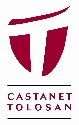                                            LA VILLE DE CASTANET TOLOSAN                                14 213 habitants, 12 km au Sud Est de ToulouseRecherche un.e animateur/trice socioculturel/le pour l’Espace de Vie Sociale APPEL A CANDIDATUREInterne/ExterneL’Espace de Vie Sociale municipal a ouvert ses portes le 13 mai dans le quartier des Fontanelles à Castanet-Tolosan. Le projet de ce nouvel équipement public de proximité a été construit collectivement à travers une démarche de concertation, impliquant les habitants, les associations, les acteurs institutionnels dont la CAF; les élus et agents municipaux. Cet Espace de Vie Sociale (EVS) vise à rompre l’isolement, favoriser le lien social, encourager les solidarités et développer le pouvoir d’agir des habitant.es. Il est ouvert à tous et toutes, de 0 à 100 ans. C’est un lieu où chacun peut venir prendre un café, discuter, jouer, rencontrer, demander des conseils, s’informer, cuisiner, pratiquer des activités culturelles, artistiques, sportives et de loisirs.Cet EVS constitue la préfiguration de la construction d’un lieu hybride, ouvert à toutes et tous, regroupant une médiathèque de type troisième lieu et un centre social. Cet équipement sera construit en 2024-2025 pour une ouverture au public fin 2025.Missions :Placé.e sous la responsabilité de la coordinatrice de l’espace de vie sociale, vous animerez l’espace de vie sociale tout en étant garant de son projet social. Vous créerez les conditions pour que les personnes, les familles et les groupes puissent prendre place dans la vie du lieu et dans la Cité en général. Vous contribuerez à renforcer les liens sociaux et les solidarités.Activités principales : Animer l’espace de vie sociale : élaborer et conduire des activités, des actions collectives et des projets sur le territoire, à l’EVS ou en dehors, en adéquation avec le projet social, auprès de publics variés (adultes, familles, personnes âgées)Assurer la fonction accueil de l'espace de vie sociale : accueillir des publics (les personnes, les familles, les groupes), écouter, informer, orienter les habitantsParticiper à la mise en œuvre et à l’évaluation du projet social de l‘EVS dans une démarche de co-construction avec les habitants, les partenaires ainsi que les agents municipaux et les élu.es.Promouvoir la participation des habitants en favorisant leur expression, les échanges et en permettant la place de chacun ; les accompagner dans des projets collectifs et dans l’émergence d’initiativesAccueillir les adhérents et les bénévoles, recueillir leurs attentes et les accompagner dans l’animation d’activitésTravailler en partenariat avec les acteurs locaux pour développer des actions et des projets en adéquation avec les besoins sociaux des habitants de la commune et le projet social de l’EVSParticiper à la définition du plan de communication et à la création de supports de communicationParticiper à la démarche de co-construction du projet de lieu et notamment du futur Centre Social PROFIL RECHERCHÉ- Formation dans l’animation socioculturelle - Expérience professionnelle dans l’animation socioculturelle et dans les structures socioculturelles telles que les centres sociaux, les MJC…- Capacité à conduire des animations et actions collectives auprès de différents publics- Connaissance des enjeux socioculturels, sociaux et éducatifs - Maitrise de la méthodologie de projet
- Sens de l’innovation et créativité- Travail partenarial
- Polyvalence- Qualités relationnelles
Qualités requises : Disponibilité, réactivité, adaptabilité, rigueur, autonomieCapacité d’organisation et d’anticipationMéthodologie « d’aller vers », de la démarche du développement du pouvoir d’agir des habitat.es et du développement social local Force de propositionsSens de l’accueil et capacité d’écoute Sens du travail en équipe, dynamismeSavoir être relationnel CONDITIONS PARTICULIÈRES D’EXERCICE– Travail ponctuel en soirée et samedi (1 à 2 fois par mois)CADRE D’EMPLOI :Cadre d’emploi envisagé :  filière animation ou médico-sociale ; animateur socioculturel (catégorie B) ; assistant socio-éducatif (catégorie A). Durée hebdomadaire : temps complet, poste titulaire ou CDD, annualisation Rémunération : Statutaire, régime indemnitaire, avantages sociaux (tickets restaurants, chèque vacances)Possibilité de télétravail un jour par semainePoste à pourvoir : 1er Octobre 2023Candidatures :Modalités: Adresser une lettre de motivation ainsi qu’un CV actualisé par mail à :recrutement@castanet-tolosan.frDate limite de dépôt des candidatures : vendredi  8 septembre Contact : Coordinatrice de l’espace de Vie Sociale – Madeleine Arribes Gurnade ; 06 49 12 95 78 m.arribesgurnade@castanet-tolosan.fr